Работающим пенсионерам нет смысла торопиться с увольнениемВ последнее время в Орловской области стала распространяться информация, что, если работающий пенсионер не уволится до конца текущего года, то впоследствии, когда он все-таки решит оставить работу, ему не произведут перерасчет пенсии с учетом пропущенных индексаций. Отделение ПФР по Орловской области сообщает: подобные сведения  не соответствует действительности.  Вопросом об индексации орловские работающие пенсионеры начали задаваться несколько недель назад. Обращения поступают по телефону, по почте, а также в социальных сетях.  Суть вопроса у всех одна: правда ли, что, в связи с принятием нового пенсионного закона, если не уволиться до конца этого года, то потом не получишь никакой индексации, даже после того, как оставишь работу. Отделение ПФР по Орловской области информирует: Федеральный закон, касающийся изменения пенсионного возраста, от 03.10.2018 г. №350-ФЗ, а также какие-либо  другие нормативно-правовые документы не предусматривают ничего нового в порядке индексации пенсий работающим пенсионерам. Другими словами для работающих пенсионеров осталось все по-прежнему. Их страховые пенсии не подлежат индексации до тех пор, пока они осуществляют трудовую деятельность. Однако, если пенсионер прекращает работу, то страховую пенсию ему пересчитывают с учетом всех индексаций, прошедших во время его работы. Законодательством предусмотрено, что уволившийся пенсионер должен получать пенсию с учетом индексации с 1-го числа месяца, следующего за месяцем прекращения работы.Государственное учреждение –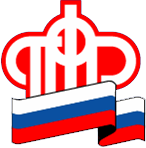 Отделение Пенсионного фонда РФ по Орловской области       302026, г. Орел, ул. Комсомольская, 108, телефон: (486-2) 72-92-41, факс 72-92-07Пресс-релиз